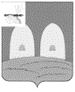 АДМИНИСТРАЦИЯЕКИМОВИЧСКОГО СЕЛЬСКОГО ПОСЕЛЕНИЯРОСЛАВЛЬСКОГО РАЙОНА СМОЛЕНСКОЙ ОБЛАСТИП О С Т А Н О В Л Е Н И Еот 19.03.2024 № 29О  проведении   публичных   слушаний   по актуализации      схемы      теплоснабжения    Екимовичского       сельского      поселения         Рославльского района Смоленской области	         В целях обнародования и обсуждения проекта актуализированной  схемы теплоснабжения Екимовичского сельского поселения Рославльского района Смоленской области, руководствуясь Федеральным законом от 06.10.2013 № 131-ФЗ «Об общих принципах организации местного самоуправления в Российской Федерации», Федеральным законом от 27.07.2011 № 190-ФЗ «О теплоснабжении», постановлением Правительства Российской Федерации от 22.02.2012 № 154 «О требованиях к схемам теплоснабжения, порядку их разработки и утверждения», Уставом Екимовичского сельского поселения Рославльского района Смоленской области,Администрация Екимовичского сельского поселения Рославльского района Смоленской областип о с т а н о в л я е т:        1. Провести публичные слушания по   актуализации схемы теплоснабжения  Екимовичского сельского   поселения   Рославльского  района Смоленской области (далее публичные слушания).        2. Назначить дату проведения публичных слушаний на 19.04.2024 года в 16.00 час. 00 мин. в зале заседаний Администрации Екимовичского сельского поселения Рославльского района Смоленской области по адресу: Смоленская область, Рославльский район, с. Екимовичи, улица Комсомольская, д.14А.       3. Утвердить состав организационного комитета для осуществления организации публичных слушаний согласно приложению.       4. Организационному комитету по осуществлению организации публичных слушаний опубликовать настоящее постановление и проект актуализированной схемы теплоснабжения Екимовичского сельского поселения Рославльского района Смоленской области в газете «Рославльская правда», а также разместить на официальном сайте Администрации Екимовичского сельского поселения в информационно-телекоммуникационной сети «Интернет».        5. Предложения и замечания по проекту актуализированной  схемы теплоснабжения Екимовичского сельского  поселения Рославльского района Смоленской области направлять по адресу: Смоленская область, Рославльский район, с.Екимовичи, ул.Комсомольская, д.14А до 11.04.2024 г.      6. Контроль за исполнением настоящего постановления оставляю за собой.Исполняющий полномочия Главы муниципального образованияЕкимовичского сельского поселенияРославльского района Смоленской области                                          Ю.В.Голякова